Мониторинг 
 c 4 по 5 июня 2014 года 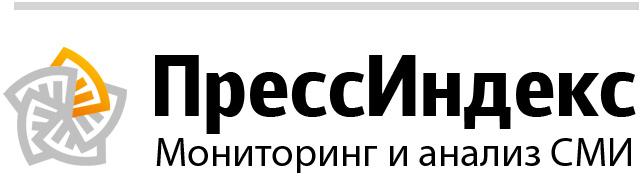 ОглавлениеГУ МЧС России по Республике ТатарстанВ отчете 29 сообщений из них 0 тем и 16 перепечатокНовости вне сюжетовПожар в г. Казаньдата: 05 июня в 06:59
количество перепечаток: 1
источник: ГУ МЧС России по Республике ТатарстанПожар в г. Казань 04 июня 2014 года в 16 ч. 55 мин. произошло возгорание автомобиля, расположенного по адресу: г. Казань, ул. Карла Маркса. Площадь пожара составила 10 квадратных метров. Пострадавших нет. К ликвидации последствий происшествия привлекались: 8 человек, 3 единицы техники, в том числе от МЧС России 3 человека, 1 единица техники.
Фото с места происшествия.
Уважаемые жители Республики Татарстан! Будьте внимательны и осторожны при обращении с огнем, соблюдайте все правила пожарной безопасности и требования при эксплуатации электроприборов. Берегите свое жилье и жизни от огня!
"Телефон доверия" ПРЦ МЧС России 8-800-100-11-20
"Телефон доверия" ГУ МЧС России по РТ 8 (843) 292-64-09Пожар в г. Казаньдата: 05 июня в 01:23
количество перепечаток: 1
источник: ГУ МЧС России по Республике ТатарстанПожар в г. Казань 04 июня 2014 года в 13 ч. 28 мин. произошло возгорание гаражей, расположенных по адресу: г. Казань, ул. Кызыл Армейская. Площадь пожара составила 50 квадратных метров. Пострадавших нет. К ликвидации последствий происшествия привлекались: 11 человек, 5 единиц техники, в том числе от МЧС России 9 человек, 3 единицы техники.
Фото из архива.
Уважаемые жители Республики Татарстан! Будьте внимательны и осторожны при обращении с огнем, соблюдайте все правила пожарной безопасности и требования при эксплуатации электроприборов. Берегите свое жилье и жизни от огня!
"Телефон доверия" ПРЦ МЧС России 8-800-100-11-20
"Телефон доверия" ГУ МЧС России по РТ 8 (843) 292-64-09ДТП в г. Казаньдата: 05 июня в 00:47
источник: ГУ МЧС России по Республике ТатарстанДТП в г. Казань 04 июня 2014 года в 21 ч. 39 мин. г. Казань, на ул. Чистопольская произошел наезд автомобиля на пешехода. Данные о причинах ДТП и количестве пострадавших уточняются. К ликвидации последствий происшествия привлекались: 8 человек, 3 единицы техники, в том числе от МЧС России 3 человека, 1 единица техники.
Фото из архива.
Уважаемые участники дорожного движения! Главное управление МЧС России по Республике Татарстан напоминает о необходимости соблюдения установленных правил поведения на дороге. Не забывайте о том, что от вас зависят здоровье и жизни других людей. В случае любой беды вы всегда можете обратиться на единый номер вызова экстренных служб – «112». Звонки принимаются круглосуточно и бесплатно с городских и мобильных телефонов.
«Телефон доверия» ПРЦ МЧС России 8-800-100-11-20
«Телефон доверия» ГУ МЧС России по РТ 8 (843) 292-64-09Тополиный пух может стать причиной крупных пожаров!дата: 04 июня в 15:34
количество перепечаток: 4
источник: ГУ МЧС России по Республике ТатарстанС 1 июня 2014 года в республике произошло 9 пожаров из-за перехода огня с тополиного пуха. Самый большой пожар случился 2 июня на ул. Эсперанто. Площадь горения составила 60 кв.м.Как правило, тополиный пух легко воспламеняется, горит как порох – моментально, во всех направлениях, оставляя после себя только черные следы. С горящего пуха огонь легко может перекинуться на жилые постройки.Наибольшей опасности возгорания подвержены деревянные строения, а также гаражи и автомобили.Дети развлекаются, поджигая тополиный пух. Такого рода игры могут стать причиной крупного пожара.Отдельная просьба к родителям – объясните детям, к какой непоправимой беде может привести игра с огнем.Напоминаем, что по закону материальный ущерб от пожаров, вызванных детской шалостью, возмещают родители!Не только дети, но и взрослые создают угрозу возгорания тополиного пуха, бросая непотушенные окурки сигарет или спички.Помните, тополиный пух может стать причиной крупных пожаров!Пожар в г. Нижнекамскдата: 04 июня в 14:48
количество перепечаток: 1
источник: ГУ МЧС России по Республике ТатарстанПожар в г. Нижнекамск 04 июня 2014 года в 07 ч. 05 мин. произошло возгорание в квартире, расположенной по адресу: г. Нижнекамск, ул. 50 лет Победы. Площадь пожара составила 5 квадратных метров. Пострадавших нет. К ликвидации последствий происшествия привлекались: 17 человек, 7 единиц техники, в том числе от МЧС России 15 человек, 5 единиц техники.
Фото с места происшествия.
Уважаемые жители Республики Татарстан! Будьте внимательны и осторожны при обращении с огнем, соблюдайте все правила пожарной безопасности и требования при эксплуатации электроприборов. Берегите свое жилье и жизни от огня!
"Телефон доверия" ПРЦ МЧС России 8-800-100-11-20
"Телефон доверия" ГУ МЧС России по РТ 8 (843) 292-64-09Пожар в Лаишевском МРдата: 04 июня в 14:48
количество перепечаток: 1
источник: ГУ МЧС России по Республике ТатарстанПожар в Лаишевском МР 04 июня 2014 года в 01 ч. 59 мин. произошло возгорание частного дома, расположенного по адресу: Лаишевский МР, деревня Русские Сарайлы. Площадь пожара составила 75 квадратных метра. Пострадавших нет. К ликвидации последствий происшествия привлекались: 13 человек, 5 единиц техники, в том числе от МЧС России 9 человек, 3 единицы техники.
Фото с места происшествия.
Уважаемые жители Республики Татарстан! Будьте внимательны и осторожны при обращении с огнем, соблюдайте все правила пожарной безопасности и требования при эксплуатации электроприборов. Берегите свое жилье и жизни от огня!
"Телефон доверия" ПРЦ МЧС России 8-800-100-11-20
"Телефон доверия" ГУ МЧС России по РТ 8 (843) 292-64-09Оперативная работа пожарных добровольцев республикидата: 04 июня в 10:53
количество перепечаток: 3
источник: ГУ МЧС России по Республике ТатарстанВ Тетюшском районе пожарные добровольцы первыми вступили в схватку с огнем и не дали пламени перекинуться с сарая на жилой дом.Сообщение о пожаре в селе Малые Атряси поступило от очевидца в 11 часов 40 минут на ДДС-01 Тетюшского муниципального района. Диспетчером ДДС-01 к месту вызова направлены силы и средства согласно расписания выездов по рангу пожара № 1.На момент прибытия ДПО «Малые Атряси» в составе 2 человек на машине ЗИЛ -131, приспособленной для тушения, и ДПО «Большие Атряси» на тракторе «Беларусь» в составе 2 человек происходило открытое горение сарая. Создалась угроза распространения пожара на рядом стоящий жилой дом. Через несколько минут подоспели волонтеры ДПО Алабердино.Добровольцы, оценив обстановку, подали пожарные стволы на тушение деревянного строения и на защиту жилого дома от огня. До приезда пожарных подразделений добровольцы сами справились с огнем. Жилой дом от огня был спасен, а вот деревянный сарай сгорел. Условием, способствующим развитию пожара, является позднее обнаружение о пожаре. Предварительная причина пожара – устанавливается.Еще один сарай работники ДПО тушили в Пестречинском районе в селе Конь. До ближайшего подразделения ДПО «А гроферма Марс» полкилометра, поэтому они первыми прибыли на место. Затем на подмогу подъехали добровольцы ДПО «Лаишлес» на пожарной машине АРС-14. Добровольцы, оценив обстановку и произведя разведку места пожара, убедились в отсутствии людей внутри горящего строения. Так как соседний сарай был расположен очень близко к месту пожара, то пламя успело перекинуться и на него. Поэтому в результате пожара полностью сгорел сарай у одних хозяев и частично пострадал от огня соседний. Общая площадь пожара составила 30 м 2 . Причина пожара – неосторожное обращение с огнем неустановленных лиц.Урок длиной в пожардата: 04 июня в 10:07
количество перепечаток: 3
источник: ГУ МЧС России по Республике ТатарстанВ очередной раз усвоили огнеборцы второго отряда федеральной противопожарной службы по РТ. Они, как школьники, постоянно пополняют багаж своих профессиональных знаний и регулярно проходят проверку по их грамотному применению на практике. Не стала исключением и всеобщая экзаменационная пора. Дать оценку уровню подготовки личного состава, руководством отряда было решено на территории цеха комплексной подготовки и переработки нефти НГДУ «Азнакаевскнефть», где и состоялись тактические учения.На этот раз огонь бросил вызов пожарным на складе нестабильного бензина. Сбой в работе цеха случился утром из-за происшествия в горизонтальном резервуаре № 9. Причина, казалось бы, проста – пустяковое нарушение правил пожарной безопасности при производстве огневых работ, а вот о последствиях такого не скажешь – взрыв паро-воздушной смеси, факельное горение бензина и угроза соседним емкостям.Очевидно, задача экзаменующимся досталась сложная, однако решить ее – значит предотвратить более серьезные последствия. Бремя подготовительной части ложится на плечи персонала объекта. Действуя согласно плану ликвидации возможных аварий, работники информируют пожарную службу и руководство объекта, приводят в действие насосы-повысители, задействуют стационарные лафетные стволы.Все необходимые мероприятия были выполнены грамотно и оперативно, поэтому уже через 4 минуты к месту происшествия прибывают следующие тестируемые – огнеборцы ПЧ-24. Проводится разведка, разворачивается боевая техника, а с ней и масштабная работа по тушению. В числе первых практических действий – подача лафетных стволов на охлаждение горящего резервуара и защиту соседних. Также активно организуется и взаимодействие с представителями объекта.Как водится на экзаменах, практическая часть задания сопровождается решением задач. У огнеборцев расчёты производит созданный на месте штаб пожаротушения. На этот раз личному составу предстояло определить время свободного развития пожара, расход воды и раствора пенообразователя, а также требуемое количество техники и личного состава. Полученные данные мгновенно применяются в тушении. Дополнительное охлаждение соседних горизонтальных емкостей и дыхательной арматуры осуществляют силы прибывших на подмогу караулов ОП ПЧ-24 и ПЧ-87.Предпринятые меры дают свои результаты – вскоре обстановка стабилизируется, стихия взята под контроль профессионалов. Однако разлитый по всей площади обвалования и охваченный пламенем нефтепродукт, ещё не потушен. Силы и средства сосредотачиваются на подготовке к пенной атаке, прокладывается магистральная линия, проводится обвязка техники. Как только бойцы докладывают о готовности, начинается пенная атака. Спустя несколько минут горение прекращается и пожар можно считать ликвидированным. Но пожарные не спешат сворачивать вооружение – ещё некоторое время пена подаётся для создания подушки, до полного остывания продолжается и охлаждение горизонтальных емкостей.По завершению проводится обязательный разбор действий. Впечатлениями делится руководитель учений, от взора которого не смогли утаиться ни положительные, ни отрицательные стороны. Главный вывод – личный состав и ответственные должностные лица объекта с экзаменом справились достойно и к ликвидации подобных происшествий готовы.Юлия Григорьева, пресс-служба ФКУ «2 ОФПС ГПС по РТ»Характерные происшествия за минувшие суткидата: 04 июня в 09:58
количество перепечаток: 2
источник: ГУ МЧС России по Республике ТатарстанПроисшествия за 03 июня по состоянию на 24.00:Пожарные подразделения ГПС Главного управления МЧС России по РТ выезжали по тревоге 240 раз. Из них на тушение загораний мусора – 52 раза, на тушение сухой травы - 58 раз, на тушение тополиного пуха - 7 раз. Пожарные республики ликвидировали – 13 пожаров, из них в жилом секторе – 3 пожара.Причинами пожаров стали: техническая неисправность узлов и механихмов т/с - 1 пожар, неосторожное обращение с огнем – 7 пожаров, поджог – 1 пожар, нарушение правил монтажа электрического оборудования - 3 пожара, детская шалость - 1 пожар,Выезды подразделений пожарной охраны на проведение аварийно-спасательных работ при ликвидации последствий ДТП - 16 раз. Спасено – 6 человек.Выезды подразделений ДПО на тушение пожаров - 4 раза.Выезды дежурных подразделений ПСС при МЧС РТ – 10 раз. Из них на разблокировку двери – 1 раз, на ДТП – 3 раза, на патрулирование мест массового отдыха людей на воде – 2 раза, прочее - 4 раза.Главное управление МЧС России по РТ предупреждает:· не злоупотребляйте спиртными напитками, никогда не курите в постели!· не оставляйте детей без присмотра, научите их элементарным правилам пожарной безопасности;- никогда не пользуйтесь неисправной электропроводкой, не перегружайте электросеть, соблюдайте осторожность при использовании электрообогревателей;· не оставляйте включенные электробытовые и газовые приборы без присмотра.Помните: пожар не возникает сам по себе. Его причина - людская халатность и беспечность в обращении с огнем. В состоянии алкогольного опьянения человек теряет контроль над собой и своими действиями, и тем более не может нести никакой ответственности за жизнь другого человека.ДТП в г. Нижнекамскдата: 04 июня в 08:05
источник: ГУ МЧС России по Республике ТатарстанДТП в г. Нижнекамск 4 июня 2014 года в 06 ч. 08 мин. в г. Нижнекамск, напротив Макдональдса произошло возгорание в моторном отсеке автобуса. Пострадавших нет. К ликвидации последствий происшествия привлекались: 12 человек, 4 единицы техники, в том числе от МЧС России 10 человек, 3 единицы техники.
Фото из архива.
Уважаемые участники дорожного движения! Главное управление МЧС России по Республике Татарстан напоминает о необходимости соблюдения установленных правил поведения на дороге. Не забывайте о том, что от вас зависят здоровье и жизни других людей. В случае любой беды вы всегда можете обратиться на единый номер вызова экстренных служб – «112». Звонки принимаются круглосуточно и бесплатно с городских и мобильных телефонов.
«Телефон доверия» ПРЦ МЧС России 8-800-100-11-20
«Телефон доверия» ГУ МЧС России по РТ 8 (843) 292-64-09ДТП в Зеленодольском МРдата: 04 июня в 08:05
источник: ГУ МЧС России по Республике ТатарстанДТП в Зеленодольском МР 4 июня 2014 года в 05 ч. 32 мин. в Зеленодольском МР, на 114-м километре автодороги Казань – Йошкар - Ола произошло возгорание кузова автомобиля. Пострадавших нет. К ликвидации последствий происшествия привлекались: 9 человек, 3 единицы техники, в том числе от МЧС России 4 человека, 1 единица техники.
Фото из архива.
Уважаемые участники дорожного движения! Главное управление МЧС России по Республике Татарстан напоминает о необходимости соблюдения установленных правил поведения на дороге. Не забывайте о том, что от вас зависят здоровье и жизни других людей. В случае любой беды вы всегда можете обратиться на единый номер вызова экстренных служб – «112». Звонки принимаются круглосуточно и бесплатно с городских и мобильных телефонов.
«Телефон доверия» ПРЦ МЧС России 8-800-100-11-20
«Телефон доверия» ГУ МЧС России по РТ 8 (843) 292-64-09Пожар в г. Казаньдата: 04 июня в 07:45
источник: ГУ МЧС России по Республике ТатарстанПожар в г. Казань 4 июня 2014 года в 01 ч. 42 мин. произошло возгорание автомобиля, расположенного по адресу: г. Казань, ул. Побежимова. В результате пожара сгорел автомобиль. Площадь пожара составила 3 квадратных метра. Пострадавших нет. К ликвидации последствий происшествия привлекались: 8 человек, 3 единицы техники, в том числе от МЧС России 3 человека, 1 единица техники. Фото из архива.
Уважаемые жители Республики Татарстан! Будьте внимательны и осторожны при обращении с огнем, соблюдайте все правила пожарной безопасности и требования при эксплуатации электроприборов. Берегите свое жилье и жизни от огня!
"Телефон доверия" ПРЦ МЧС России 8-800-100-11-20
"Телефон доверия" ГУ МЧС России по РТ 8 (843) 292-64-09Пожар в Альметьевском МРдата: 04 июня в 01:57
источник: ГУ МЧС России по Республике ТатарстанПожар в Альметьевском МР 3 июня 2014 года в 21 ч. 03 мин. произошло возгорание летнего загона для крупного рогатого скота (КРС), расположенного по адресу: Альметьевский МР, село Новое Каширово, ул. Колхозная. В результате пожара сгорел загон для КРС. Площадь пожара составила 360 квадратных метров. Пострадавших нет. К ликвидации последствий происшествия привлекались: 17 человек, 5 единиц техники, в том числе от МЧС России 10 человек, 2 единицы техники. Фото из архива.
Уважаемые жители Республики Татарстан! Будьте внимательны и осторожны при обращении с огнем, соблюдайте все правила пожарной безопасности и требования при эксплуатации электроприборов. Берегите свое жилье и жизни от огня!
"Телефон доверия" ПРЦ МЧС России 8-800-100-11-20
"Телефон доверия" ГУ МЧС России по РТ 8 (843) 292-64-09ГУ МЧС России по Республике Татарстан (Региональные СМИ)В отчете 78 сообщений из них 0 тем и 34 перепечаткиНовости вне сюжетов4 грузовых автомобиля и один легковой столкнулись в Удмуртиидата: 05 июня в 01:54
источник: Izhlife.ru3 июня на трассе Елабуга - Пермь 20-летний водитель автомобиля «КамАЗ» из-за повреждения колеса не справился с управлением, выехал на полосу встречного движения и столкнулся с грузовым автомобилем «DAF». В результате аварии пострадали грузовики КаМАЗ, DAF, Scania, Volvo и легковой Hyundai Accent.Для ликвидации последствий ДТП привлекалось 12 человек, 5 единиц техники, в том числе от МЧС России 2 человека, 1 единица техники.Сотрудниками пожарно-спасательных формирований проводились аварийно-спасательные работы.Водителя автомобиля «КамАЗ» с травмами госпитализировали.Тополиный пух, пожар, июньдата: 05 июня в 01:09
источник: Симбирский курьерТополиный пух, пожар, июнь
Детская шалость с огнем приводит иногда к разрушительным последствиям. Особенно это касается того июньского периода, когда тополя засыпают все вокруг своим легко и красиво горящим пухом. Две машины уже от этого загорелись.ЧП случилось 2 июня в Заволжском районе. На проезде Заводском вспыхнули автомобили «ШевролеКруз» и «ВАЗ-2114». Как считают сотрудники МЧС, приехавшие на место пожара, причиной его стала как раз детская шалость с огнем – ребята чиркнули спичкой, из-за чего тополиный пух вспыхнул, а огонь от него распространился на автомобили.В Чистополе в начале июня, например, загорелось целое предприятие после того, как один молодой человек забавы ради решил поджечь пух. В итоге сгорели строительные материалы и автомобильные покрышки на площади 35 квадратных метров.Сотрудники МЧС просят взрослых объяснить своим детям, что поджигать тополиный пух – очень опасное занятие. Впрочем, некоторым взрослым это тоже нужно объяснять. Поэтому легче избежать беды, облив скопления пуха водой и сметя его в сторону.Дата публикации: 05-06-2014 Автор:В Казани из-за тополиного пуха произошло уже несколько крупных пожаровдата: 04 июня в 21:23
количество перепечаток: 1
источник: Комсомольская правда КазаньВездесущий пух, в отличие от известной песни, уже давно начинает доставать казанцев раньше июля. Но он мало того, что проникает повсюду и беспокоит аллергиков, так летающая «вата» горит как порох. А в этом случае и до пожара недалеко. Так, по сообщениям МЧС республики, в Казани 2 июня пух горел на двух улицах - Эсперанто и Татарстан. На следующий день продолжилось - 3 июня пожар возник на улице Молодежная. В итоге только за два дня общая площадь возгорания тополиного пуха составила 80 квадратных метров. - Он легко воспламеняется и горит как порох, то есть моментально и во всех направлениях, - предупреждают в МЧС Татарстана. При этом причин возгорания может быть несколько - от баловства детей со спичками и беспечность курящих взрослых, которые бросают окурки не в урну, а на землю. Для того чтобы избежать беды, советуется регулярно чистить места скопления пуха, особенно, возле деревянных строений и гаражей. А чтобы легче было собирать, его перед этим нужно полить водой.Пожары нанесли материальный ущерб в Челнах с начала года на 800 тыс. рублейдата: 04 июня в 21:23
количество перепечаток: 1
источник: Бизнес Online (business-gazeta.ru)С начала года в Челнах произошло 78 пожаров, по сравнению с прошлым годом их количество снизилось на 11%. Причиненный материальный ущерб составил 801 тыс. рублей (в 2013 году — 1 млн. 393 тыс. рублей). Погибли в пожарах 2 человека (в 2013 году — 8 человек), еще 10 получили травмы. Об этом сообщил сегодня заместитель начальника отдела надзорной деятельности по городу Набережные Челны МЧС РТ Расих Сахибуллин.58% пожаров произошло в жилом секторе. Количество спасенных при пожарах увеличилось с 538 до 623 человек — на 15,7%."Одна из основных проблем — это сжигание травы и мусора в условиях сухой жаркой погоды, — объясняет Сахибуллин. — В день бывает много выездов на тушение возгораний. 28 человек мы привлекли к ответственности за сжигание мусора и сухой травы. Поджигателей обычно трудно выявить, но мы привлекаем к ответственности тех руководителей, которые несвоевременно убирают мусор со своей территории".100-метровое нефтяное пятно обнаружено на Каме в Татарстанедата: 04 июня в 20:10
количество перепечаток: 1
источник: Aif.udm.ru.
Мамадыш. Татарстан. В Татарстане проводится прокурорская проверка по факту розливу нефтепродуктов на реке Кама. Об этом сообщает пресс-служба Приволжской транспортной прокуратуры.Капитан земснаряда «Эжекторный-3», принадлежащего «Приволжской нерудной компании», на 1543 километре Камы в Мамадышском районе обнаружил масляное пятно. Его ширина составляет около 100 метров.На место происшествия выехали сотрудники МЧС России, Казанского района водных путей и судоходства ФГУ «Волжское ГБУ», Казанского ЛУ МВД России на транспорте.По данному факту ведется проверка. Причины загрязнения акватории реки устанавливаются.100-метровое нефтяное пятно обнаружено на Каме в Татарстанедата: 04 июня в 18:32
количество перепечаток: 2
источник: Сусанин (susanin.pro)Мамадыш. Татарстан. В Татарстане проводится прокурорская проверка по факту розливу нефтепродуктов на реке Кама. Об этом сообщает пресс-служба Приволжской транспортной прокуратуры.Капитан земснаряда «Эжекторный-3», принадлежащего «Приволжской нерудной компании», на 1543 километре Камы в Мамадышском районе обнаружил масляное пятно. Его ширина составляет около 100 метров.На место происшествия выехали сотрудники МЧС России, Казанского района водных путей и судоходства ФГУ «Волжское ГБУ», Казанского ЛУ МВД России на транспорте.По данному факту ведется проверка. Причины загрязнения акватории реки устанавливаются.В Татарстане на Каме обнаружено нефтяное пятнодата: 04 июня в 18:03
количество перепечаток: 1
источник: Комсомольская правда КазаньВ Татарстане на реке Кама было обнаружено нефтяное пятно диаметром более 100 метров. Об этом сообщили в среду, 4 июня, в пресс-службе татарской транспортной прокуратуры. Обнаружил пятно капитан земснаряда "Эжекторный-3", принадлежащего ОАО "Поволжская нерудная компания", на 1543 километре реки Кама вблизи деревни Вандовка Мамадышского района Татарстана. На место происшествия сразу выехали сотрудники МЧС и экологи. А по факту разлива нефтепродуктов прокуратура начала проверку - выясняется, как и откуда нефтепродукты попали в реку. Специалистам также предстоит определить как это повлияет на окружающую среду. ЧИТАЙТЕ ТАКЖЕ В Татарстане произошел разлив нефти . В результате разгерметизации трубы нефть полилась на земли сельскохозяйственного назначения на площадь не менее 1250 кв метров. Также нефтепродукты попали в реку Базяна, протекающую на расстоянии 7 м от места разлива. Окружающей среде причинен значительный ущерб ( Читать далее ) В Казани экологи нашли разлив опасных химических веществ . - Предположительно это отходы нефтепроизводства. Площадь загрязнения составила 1200 квадратных метров, - сообщили в пресс-службе Центрального территориального управления министерства экологии и природных ресурсов республики ( Читать далее )МЧС предупреждает: тополиный пух горит как порохдата: 04 июня в 18:03
количество перепечаток: 1
источник: Казанские ведомости (www.kazved.ru)Роза АПОЯН
В Казани повсюду распространился тополиный пух. В связи с этим появляется угроза возникновения пожаров, так как пух легко воспламеняется и горит как порох.
Так, в Казани уже произошло несколько пожаров с горением тополиного пуха, сообщает мэрия города. 2 июня пух горел на ул.Эсперанто и на ул.Татарстан, а 3 июня пожар возник на ул.Молодежная. Общая площадь пожаров составила 80 кв.м.
Одними из основных причин возгораний являются баловство детей и беспечность взрослых, которые бросают непотушенные окурки сигарет или спички не в урны, а на землю. Кстати, по закону материальный ущерб от пожаров, вызванных детской шалостью, возмещают родители.В Татарстане на Каме обнаружено нефтяное пятно 100-метровой шириныдата: 04 июня в 17:59
количество перепечаток: 1
источник: PRO город (г. Набережные Челны)В Татарстане на Каме обнаружено нефтяное пятно 100-метровой ширины 16+
В Татарстане на Каме обнаружено нефтяное пятно шириной около 100 метров, сообщает пресс-служба татарской транспортной прокуратуры.- Капитаном земснаряда "Эжекторный-3", принадлежащего ОАО "Поволжская нерудная компания", на 1543 километре реки Кама вблизи деревни Вандовка Мамадышского района Татарстана обнаружено масляное пятно, - говорится в сообщении ведомства. - Предположительно, ширина нефтяного пятна составляет около 100 метров.На место происшествия выехали сотрудники правоохранительных органов и МЧС. По факту разлива нефтепродуктов татарская транспортная прокуратура начала проверку. Причины происшедшего устанавливаются.В Татарстане на Каме обнаружено нефтяное пятно 100-метровой шириныдата: 04 июня в 17:53
количество перепечаток: 2
источник: Новости Mail.Rus Татарская транспортная прокуратура начала проверку по факту разлива нефтепродуктов
В Татарстане на Каме обнаружено нефтяное пятно шириной около 100 метров, сообщает пресс-служба татарской транспортной прокуратуры.— Капитаном земснаряда «Эжекторный-3», принадлежащего ОАО «Поволжская нерудная компания», на 1543 километре реки Кама вблизи деревни Вандовка Мамадышского района Татарстана обнаружено масляное пятно, — говорится в сообщении ведомства. — Предположительно, ширина нефтяного пятна составляет около 100 метров.На место происшествия выехали сотрудники правоохранительных органов и МЧС. По факту разлива нефтепродуктов татарская транспортная прокуратура начала проверку. Причины происшедшего устанавливаются.На Каме произошел разлив нефтепродуктовдата: 04 июня в 17:53
источник: VolgaNEWSПредположительно, ширина нефтяного пятна составляет около 100 м. (Казань, 4 июня, «Татар-информ»). На 1453-м км реки Кама вблизи деревни Вандовка Мамадышского района Татарстана капитаном земснаряда «Эжекторный-3», принадлежащего ОАО «Поволжская нерудная компания», обнаружено масляное пятно. Предположительно, его ширина составляет около 100 м. Об этом ИА «Татар-информ» сообщила старший помощник Приволжского транспортного прокурора по взаимодействию со СМИ и общественностью Майя Иванова. На место происшествия выехали сотрудники МЧС России, Казанского района водных путей и судоходства ФГУ «Волжское ГБУ», Казанского ЛУ МВД России на транспорте. Причины загрязнения акватории реки устанавливаются. Татарская транспортная прокуратура проводит в связи с поступившей информацией о розливе нефтепродуктов проверку исполнения законодательства об охране окружающей среды. Вопрос о применении необходимого комплекса мер прокурорского реагирования будет решен по окончанию организованной прокуратурой проверки исполнения требований Кодекса внутреннего водного транспорта Российской Федерации, в том числе в части исполнения судовладельцами обязанности по охране окружающей среды и защите водных объектов от загрязнения и засорения.Спасатели пригрозили штрафами главврачам и ректорам ВУЗовдата: 04 июня в 17:38
количество перепечаток: 1
источник: Челны ЛТДНабережные Челны, новости МЧС: - 13 июля 2014 года вступает в силу закон, предписывающий вывод сигнала о срабатывании пожарной сигнализации всех учреждений и организаций города на пульт единой диспетчерской службы, - сообщил на заседании депутатской комиссии в горсовете замначальника отдела по г.Набережные Челны Управления надзорной деятельности ГУ МЧС Татарстана Расих Сахибуллин. - Эта работа уже проведена в 95% детских садов и школ. Хуже обстоят дела с учреждениями дополнительного образования, высшими и средне-техническими учебными заведениями, больницами и др.
Всем руководителям мы отправили письма, чтобы они заранее установили необходимую аппаратуру для передачи радиосигнала о срабатывании и неисправности пожарной сигнализации. Есть в городе аккредитованная организация, которая проводит работы по выводу этого сигнала. Для муниципальных учреждений это стоит 37 тысяч рублей, для остальных - 47 тысяч. Если после 13 июля при проверках будет выявлено, что сигнал не выведен, мы будем выдавать предписания. А после привлекать к штрафным санкциям. Они предусмотрены в размере от 6 до 15 тысяч рублей.На Каме произошел разлив нефтепродуктовдата: 04 июня в 17:32
источник: ИА Татар-информ (tatar-inform.ru), Здоровье и среда
Предположительно, ширина нефтяного пятна составляет около 100 м.(Казань, 4 июня, «Татар-информ»). На 1453-м км реки Кама вблизи деревни Вандовка Мамадышского района Татарстана капитаном земснаряда «Эжекторный-3», принадлежащего ОАО «Поволжская нерудная компания», обнаружено масляное пятно. Предположительно, его ширина составляет около 100 м. Об этом ИА «Татар-информ» сообщила старший помощник Приволжского транспортного прокурора по взаимодействию со СМИ и общественностью Майя Иванова.На место происшествия выехали сотрудники МЧС России, Казанского района водных путей и судоходства ФГУ «Волжское ГБУ», Казанского ЛУ МВД России на транспорте. Причины загрязнения акватории реки устанавливаются.Татарская транспортная прокуратура проводит в связи с поступившей информацией о розливе нефтепродуктов проверку исполнения законодательства об охране окружающей среды.Вопрос о применении необходимого комплекса мер прокурорского реагирования будет решен по окончанию организованной прокуратурой проверки исполнения требований Кодекса внутреннего водного транспорта Российской Федерации, в том числе в части исполнения судовладельцами обязанности по охране окружающей среды и защите водных объектов от загрязнения и засорения.
Tweet4 грузовых автомобиля и один легковой столкнулись в Удмуртиидата: 04 июня в 17:27
источник: Izhlife.ru3 июня на трассе Елабуга - Пермь 20-летний водитель автомобиля «КамАЗ» из-за повреждения колеса не справился с управлением, выехал на полосу встречного движения и столкнулся с грузовым автомобилем «DAF». В результате аварии пострадали грузовики КаМАЗ, DAF, Scania, Volvo и легковой Hyundai Accent.Для ликвидации последствий ДТП привлекалось 12 человек, 5 единиц техники, в том числе от МЧС России 2 человека, 1 единица техники.Сотрудниками пожарно-спасательных формирований проводились аварийно-спасательные работы.Водителя автомобиля «КамАЗ» с травмами госпитализировали.В Татарстане на Каме обнаружено нефтяное пятно 100-метровой шириныдата: 04 июня в 17:25
количество перепечаток: 1
источник: Pro Город (г. Казань)Татарская транспортная прокуратура начала проверку по факту разлива нефтепродуктов
В Татарстане на Каме обнаружено нефтяное пятно шириной около 100 метров, сообщает пресс-служба татарской транспортной прокуратуры.- Капитаном земснаряда "Эжекторный-3", принадлежащего ОАО "Поволжская нерудная компания", на 1543 километре реки Кама вблизи деревни Вандовка Мамадышского района Татарстана обнаружено масляное пятно, - говорится в сообщении ведомства. - Предположительно, ширина нефтяного пятна составляет около 100 метров.На место происшествия выехали сотрудники правоохранительных органов и МЧС. По факту разлива нефтепродуктов татарская транспортная прокуратура начала проверку. Причины происшедшего устанавливаются.В Татарстане проводится прокурорская проверка по поступившей информации о розливе нефтепродуктов на реке Камадата: 04 июня в 17:24
источник: Известия Татарстана (tatarnews.ru)Татарская транспортная прокуратура проводит проверку исполнения законодательства об охране окружающей среды в связи с поступившей информацией о розливе нефтепродуктов на реке Кама в Республике Татарстан.Установлено, что капитаном земснаряда «Эжекторный-3», принадлежащего ОАО «Поволжская нерудная компания», на 1543 км реки Кама вблизи деревни Вандовка Мамадышского района Республики Татарстан обнаружено масляное пятно. Предположительно ширина нефтяного пятна составляет около 100 м.На место происшествия выехали сотрудники МЧС России, Казанского района водных путей и судоходства ФГУ «Волжское ГБУ», Казанского ЛУ МВД России на транспорте.Причины загрязнения акватории реки устанавливаются.Вопрос о применении необходимого комплекса мер прокурорского реагирования будет решен по окончанию организованной прокуратурой проверки исполнения требований Кодекса внутреннего водного транспорта Российской Федерации, в том числе в части исполнения судовладельцами обязанности по охране окружающей среды и защите водных объектов от загрязнения и засорения.М.В. Иванова, старший помощник Приволжского транспортного
прокурора по взаимодействию со средствами массовой информации
и общественностьюНа Каме обнаружено огромное пятно разлившихся нефтепродуктовдата: 04 июня в 17:08
количество перепечаток: 1
источник: Tatpressa.ruНа 1543 км реки Кама вблизи деревни Вандовка Мамадышского района Татарстана обнаружено масляное пятно. Предположительно ширина нефтяного пятна составляет около 100 м. Об этом сообщает Татарская транспортная прокуратура, которая начала проверку.
Первым огромное пятно увидел капитан земснаряда «Эжекторный-3», который и сообщил об этом загрязнении в правоохранительные органы. На место происшествия выехали сотрудники МЧС России, Казанского района водных путей и судоходства ФГУ «Волжское ГБУ», Казанского ЛУ МВД России на транспорте.В Мамадышком районе РТ на реке Кама обнаружено нефтяное пятнодата: 04 июня в 17:03
источник: TatCenter.ruВ Мамадышском районе Татарстана на 1543 км реки Кама недалеко от деревни Вандовка обнаружено масляное пятно. Его увидел капитан земснаряда "Эжекторный-3", который принадлежит ОАО "Поволжская нерудная компания". Ширина нефтяного пятна предположительно составляет около 100 м.На место происшествия выехали сотрудники МЧС России, Казанского района водных путей и судоходства ФГУ "Волжское ГБУ", Казанского ЛУ МВД России на транспорте. В настоящее время устанавливаются причины разлива нефти. По данному факту Татарская транспортная прокуратура проводит проверку. Об этом сообщает пресс-служба надзорного ведомства.В Челнах более трети вызовов на пожары - ложныедата: 04 июня в 16:58
источник: Челнинские известия.ruС начала года пожарные 609 раз выезжали на пожары по ложным вызовам. Это 35,2 процента от общего количества выездов. Ситуация мало изменилась по сравнению с прошлым годом.Всего за пять месяцев в городе произошло, по словам заместителя начальника отдела надзорной деятельности по городу Набережные Челны Управления надзорной деятельности МЧС по РТ Расиха Сахибуллина, 78 пожаров, на которых погибло 2 челнинцев и нанесен материальный ущерб на 800 тысяч рублей. Почти в половине случаев ( 48 процентов) причиной ЧП становится неосторожное обращение с огнем.Спасли на пожарах в этом году больше 623 человека. Среднее время прибытия на пожар, привел данные специалист, по городу составляет 6,71 минута, среднее время тушения – 8,41 минута ( по России 15,28 минуты, в РТ- 8,44). Между Нижнекамском и Чистополем на Каме обнаружено огромное пятно разлившихся нефтепродуктовдата: 04 июня в 16:46
количество перепечаток: 1
источник: Intertat.ruНа 1543 км реки Кама вблизи деревни Вандовка Мамадышского района Татарстана обнаружено масляное пятно. Предположительно ширина нефтяного пятна составляет около 100 м. Об этом сообщает Татарская транспортная прокуратура, которая начала проверку. Первым огромное пятно увидел капитан земснаряда «Эжекторный-3», который и сообщил об этом загрязнении в правоохранительные органы. На место происшествия выехали сотрудники МЧС России, Казанского района водных путей и судоходства ФГУ «Волжское ГБУ», Казанского ЛУ МВД России на транспорте.МЧС по РТ: Из-за тополиного пуха в республике произошло девять пожаровдата: 04 июня в 16:34
источник: Аргументы и факты # КазаньТатарстан, 4 июня, «АиФ-Казань». Девять пожаров, причинами которых стал тополиный пух зафиксированы в Татарстане, сообщила пресс-служба ГУ МЧС по РТ.Самый большой пожар случился 2 июня на ул. Эсперанто. Площадь горения составила 60 кв.м.Тополиный пух легко воспламеняется, горит как порох – моментально и во всех направлениях. С горящего пуха огонь легко может перекинуться на жилые постройки.Наибольшей опасности возгорания подвержены деревянные строения, а также гаражи и автомобили. Непотушенные окурки сигарет и спички создают дополнительную угрозу пожаров.Неосторожное обращение с огнем детей, может стать причиной возгораний. ГУ МЧС по РТ просит родителей предупредить детей об опасности игры с огнем и тополиным пухом.МЧС предупреждает: тополиный пух горит как порохдата: 04 июня в 16:23
количество перепечаток: 1
источник: Новости Mail.Rus s В Казани произошло несколько пожаров из-за горения пуха.
(Город Казань KZN.RU, 4 июня, Аделя Галиева). В Казани повсюду распространился тополиный пух. Помимо обычных неудобств, на которые жалуются горожане в связи с распространением пуха, есть и более серьезная опасность – угроза возникновения пожаров.Как сообщили KZN.RU в объединенной пресс-службе Главного управления МЧС России по РТ и Министерства по делам ГО и ЧС РТ, в столице Татарстана за последнее время произошло несколько пожаров с горением тополиного пуха. Так, 2 июня пух горел на ул.Эсперанто и на ул. Татарстан , а 3 июня пожар возник на ул.Молодежная. Общая площадь пожаров составила 80 кв.м.Резкий рост числа пожаров связан с тем, что тополиный пух легко воспламеняется, горит как порох – моментально, во всех направлениях, оставляя после себя только черные следы. Как объяснили в пресс-службе МЧС России по РТ, причин возгораний может быть несколько: это и баловство детей, которые играют с огнем, поджигая тополиный пух, и беспечность взрослых, которые бросают непотушенные окурки сигарет или спички не в урны, а на землю.Взрослым следует помнить, что по закону материальный ущерб от пожаров, вызванных детской шалостью, возмещают родители. Более того, игры с огнем могут быть опасны для самих детей.Для того чтобы уберечь себя и своих близких, необходимо регулярно очищать места скопления пуха, особенно, возле деревянных строений и гаражей, отмечают спасатели. МЧС советует поливать пух водой и после этого сгребать в кучи.МЧС предупреждает: тополиный пух горит как порохдата: 04 июня в 15:51
количество перепечаток: 3
источник: Официальный портал мэрии Казани (kzn.ru)(Город Казань KZN.RU, 4 июня, Аделя Галиева). В Казани повсюду распространился тополиный пух. Помимо обычных неудобств, на которые жалуются горожане в связи с распространением пуха, есть и более серьезная опасность – угроза возникновения пожаров.Как сообщили KZN.RU в объединенной пресс-службе Главного управления МЧС России по РТ и Министерства по делам ГО и ЧС РТ, в столице Татарстана за последнее время произошло несколько пожаров с горением тополиного пуха. Так, 2 июня пух горел на ул.Эсперанто и на ул.Татарстан, а 3 июня пожар возник на ул.Молодежная. Общая площадь пожаров составила 80 кв.м.Резкий рост числа пожаров связан с тем, что тополиный пух легко воспламеняется, горит как порох – моментально, во всех направлениях, оставляя после себя только черные следы. Как объяснили в пресс-службе МЧС России по РТ, причин возгораний может быть несколько: это и баловство детей, которые играют с огнем, поджигая тополиный пух, и беспечность взрослых, которые бросают непотушенные окурки сигарет или спички не в урны, а на землю.Взрослым следует помнить, что по закону материальный ущерб от пожаров, вызванных детской шалостью, возмещают родители. Более того, игры с огнем могут быть опасны для самих детей.Для того чтобы уберечь себя и своих близких, необходимо регулярно очищать места скопления пуха, особенно, возле деревянных строений и гаражей, отмечают спасатели. МЧС советует поливать пух водой и после этого сгребать в кучи.Фото с сайта dovosp.ruРеспубликанский летний чемпионат по пожарно-прикладному спорту в г.Набережные Челны.дата: 04 июня в 15:30
количество перепечаток: 1
источник: Городской порталНа стадионе "Строитель" в г. Н. Челны прошли республиканские соревнования по пожарно-прикладному спорту. В соревнованиях принимали участие восемь сильнейших команд со всей Республики Татарстан.Приветствовал спортсменов заместитель начальника Главного управления МЧС России по Республике Татарстан - начальник управления надзорной деятельности Сергей Валентинович Сергеев, он пожелал участникам достойного соперничества, удачи и везения. Уже через 15 минут был дан старт, болельщики подбадривали спортсменов.Одним из зрелищных и захватывающих видов программы - это преодоление стометровой полосы с препятствиями, где лучшее время показали Марахтанов Максим из команды КФК-3 г.Казань- (3 место), Кузнецов Алексей из КФК-1 г.Нижнекамск- (2 место), а победителем стал Николаев Сергей, уроженец г.Набережные Челны, выступающий за команду КФК-2 г. Альметьевск с результатом – 15.75секунды.В подъеме по штурмовой лестнице спортсменам требовалась ловкость и сила, так как с помощью лестницы по вертикальной стене нужно быстро пониматься на четвертый этаж учебной башни. Здесь лучшее время показали Дмитрий Алексеев КФК-2 г.Альметьвск (13.88 секунд), Андрей Завалишин КФК-1 г.Нижнекамск (13.49 секунд), на этом этапе, лучший результат (12.90 секунд) был у Алексея Кузнецова КФК-1 г.Нижнекамск.Третий этап стал решающим для спортсменов – это эстафета 4х100, где команда КФК-1 г. Нижнекамск заняла 1 место(58.70 секунд), второе место команда - КФК-2 г.Альметьевск (60.71 секунд) , а команда из КФК-3 г.Казань с результатом ( 61.78 секунды) оказалась на третьем месте.Чемпионский титул в общекомандном зачете завоевал спортсмены из КФК-1 г.Нижнекамск, 2 место досталось КФК-2 г.Альметьевск, и замкнула пьедестал почета команда КФК-3 г.Казань.Победители будут готовиться к участию в чемпионате России.Пожарно-прикладной спорт становится популярным среди девушек. В этом году состоялись показательные выступления девушек. В подъеме по штурмовой лестнице лучшее время - 8.58 секунд показала Ксения Бойкиев, за ней шла с результатом -8.86 секунды Гузалия Зигидуллина и третий результат - 9.47 секунды показала Эвелина Кирова., пресс-служба 15 отряда ФПС по РТ4 грузовых автомобиля и один легковой столкнулись в Удмуртиидата: 04 июня в 15:27
количество перепечаток: 1
источник: Ижевск-новости регионаНовости региона 4 грузовых автомобиля и один легковой столкнулись в Удмуртии 04.06.2014
Источник информации: IzLife.ru
Адрес новости: http://izhlife.ru/crime/43473-4-gruzovyh-avtomobilya-i-odin-legkovoy-stolknulis-v-udmurtii.html
Один из водителей не справился с управлением и «вылетел» на встречку.
Фото: www.18.mchs.gov.ru
3 июня на трассе Елабуга-Пермь 20-летний водитель автомобиля «КАМАЗ» из-за повреждения колеса не справился с управлением, выехал на полосу встречного движения и столкнулся с грузовым автомобилем «Даф». В результате аварии пострадали грузовики КаМАЗ, DAF, Scania, Volvo и легковой Hyuidai Accent.Для ликвидации последствий ДТП привлекалось 12 человек, 5 единиц техники, в том числе от МЧС России 2 человека, 1 единица техники.Сотрудниками пожарно-спасательных формирований проводились аварийно - спасательные работы.Водителя автомобиля «КАМАЗ» с травмами госпитализировали.
Читайте также в рубрике : Ижевчанин облил себя зеленкой, чтобы не платить за такси В Удмуртии депутат-коллекционер фаллоимитаторов осужден за служебный подлог В Ижевске около торгового центра загорелся «Форд»Республиканский летний чемпионат по пожарно-прикладному спорту в г.Набережные Челны.дата: 04 июня в 15:11
количество перепечаток: 1
источник: Вся власть ТатарстанаНа стадионе "Строитель" в г. Н. Челны прошли республиканские соревнования по пожарно-прикладному спорту. В соревнованиях принимали участие восемь сильнейших команд со всей Республики Татарстан.Приветствовал спортсменов заместитель начальника Главного управления МЧС России по Республике Татарстан - начальник управления надзорной деятельности Сергей Валентинович Сергеев, он пожелал участникам достойного соперничества, удачи и везения. Уже через 15 минут был дан старт, болельщики подбадривали спортсменов.Одним из зрелищных и захватывающих видов программы - это преодоление стометровой полосы с препятствиями, где лучшее время показали Марахтанов Максим из команды КФК-3 г.Казань- (3 место), Кузнецов Алексей из КФК-1 г.Нижнекамск- (2 место), а победителем стал Николаев Сергей, уроженец г.Набережные Челны, выступающий за команду КФК-2 г. Альметьевск с результатом – 15.75секунды.В подъеме по штурмовой лестнице спортсменам требовалась ловкость и сила, так как с помощью лестницы по вертикальной стене нужно быстро пониматься на четвертый этаж учебной башни. Здесь лучшее время показали Дмитрий Алексеев КФК-2 г.Альметьвск (13.88 секунд), Андрей Завалишин КФК-1 г.Нижнекамск (13.49 секунд), на этом этапе, лучший результат (12.90 секунд) был у Алексея Кузнецова КФК-1 г.Нижнекамск.Третий этап стал решающим для спортсменов – это эстафета 4х100, где команда КФК-1 г. Нижнекамск заняла 1 место(58.70 секунд), второе место команда - КФК-2 г.Альметьевск (60.71 секунд) , а команда из КФК-3 г.Казань с результатом ( 61.78 секунды) оказалась на третьем месте.Чемпионский титул в общекомандном зачете завоевал спортсмены из КФК-1 г.Нижнекамск, 2 место досталось КФК-2 г.Альметьевск, и замкнула пьедестал почета команда КФК-3 г.Казань.Победители будут готовиться к участию в чемпионате России.Пожарно-прикладной спорт становится популярным среди девушек. В этом году состоялись показательные выступления девушек. В подъеме по штурмовой лестнице лучшее время - 8.58 секунд показала Ксения Бойкиев, за ней шла с результатом -8.86 секунды Гузалия Зигидуллина и третий результат - 9.47 секунды показала Эвелина Кирова., пресс-служба 15 отряда ФПС по РТПрикладники из Нижнекамска снова лучшие в Татарстанедата: 04 июня в 15:01
количество перепечаток: 1
источник: VolgaNEWSВ Автограде завершился чемпионат РТ по пожарно-прикладному спорту среди подразделений ГУ МЧС России по РТ. (Нижнекамск, 4 июня, «Татар-информ», Марат Салимов). Нижнекамская команда 1-го отряда Федеральной противопожарной службы стала абсолютным лидером на чемпионате РТ по пожарно-прикладному спорту среди подразделений ГУ МЧС России по РТ, сообщает пресс-служба ОФПС-1. Соревнования проходили в Набережных Челнах. В состав нижнекамской команды вошли: Алексей Кузнецов, Андрей Завалишин, Руслан Зиятдинов, Руслан Байков, Эдуард Коровин. Они показали хорошие результаты на каждом этапе чемпионата. В преодолении психологической полосы препятствий нижнекамцы набрали 4827 очков, в подъеме по штурмовой лестнице – 7625 очков, в пожарной эстафете – 3343 очка. Кроме того, в выполнении упражнения по штурмовой лестнице Алексей Кузнецов установил рекорд Республики Татарстан, выполнив задание за 12,9 секундв. По итогам соревнований 1-е место у ОФПС-1 (15835 очков); 2-е место – ОФПС-2 (12727 очков); 3-е место – ОФПС-3 (10267 очков). Команда-победительница увезла с собой 2 кубка: за 1-е место в эстафете и 1-е в общекомандном зачете.Республиканский летний чемпионат по пожарно-прикладному спорту в г.Набережные Челныдата: 04 июня в 14:53
количество перепечаток: 1
источник: МЧС ТАТАРСТАННа стадионе «Строитель» в г. Н. Челны прошли республиканские соревнования по пожарно-прикладному спорту. В соревнованиях принимали участие восемь сильнейших команд со всей Республики Татарстан. Приветствовал спортсменов заместитель начальника Главного управления МЧС России по Республике Татарстан - начальник управления надзорной деятельности Сергей Валентинович Сергеев, он пожелал участникам достойного соперничества, удачи и везения. Уже через 15 минут был дан старт, болельщики подбадривали спортсменов. Одним из зрелищных и захватывающих видов программы - это преодоление стометровой полосы с препятствиями, где лучшее время показали Марахтанов Максим из команды КФК-3 г.Казань- (3 место), Кузнецов Алексей из КФК-1 г.Нижнекамск- (2 место), а победителем стал Николаев Сергей, уроженец г.Набережные Челны, выступающий за команду КФК-2 г. Альметьевск с результатом – 15.75секунды. В подъеме по штурмовой лестнице спортсменам требовалась ловкость и сила, так как с помощью лестницы по вертикальной стене нужно быстро пониматься на четвертый этаж учебной башни. Здесь лучшее время показали Дмитрий Алексеев КФК-2 г.Альметьвск (13.88 секунд), Андрей Завалишин КФК-1 г.Нижнекамск (13.49 секунд), на этом этапе, лучший результат (12.90 секунд) был у Алексея Кузнецова КФК-1 г.Нижнекамск. Третий этап стал решающим для спортсменов – это эстафета 4х100, где команда КФК-1 г. Нижнекамск заняла 1 место(58.70 секунд), второе место команда - КФК-2 г.Альметьевск (60.71 секунд) , а команда из КФК-3 г.Казань с результатом ( 61.78 секунды) оказалась на третьем месте. Чемпионский титул в общекомандном зачете завоевал спортсмены из КФК-1 г.Нижнекамск, 2 место досталось КФК-2 г.Альметьевск, и замкнула пьедестал почета команда КФК-3 г.Казань. Победители будут готовиться к участию в чемпионате России. Пожарно-прикладной спорт становится популярным среди девушек. В этом году состоялись показательные выступления девушек. В подъеме по штурмовой лестнице лучшее время - 8.58 секунд показала Ксения Бойкиев, за ней шла с результатом -8.86 секунды Гузалия Зигидуллина и третий результат - 9.47 секунды показала Эвелина Кирова. Ильсияр Мубаракшина, пресс-служба 15 отряда ФПС по РТ4 грузовых автомобиля и один легковой столкнулись в Удмуртиидата: 04 июня в 14:49
источник: Aif.udm.ru.
3 июня на трассе Елабуга-Пермь 20-летний водительавтомобиля"КАМАЗ из-за повреждения колеса несправился с управлением, выехал на полосу встречного движения и столкнулся с грузовым автомобилем "Даф. В результате аварии пострадали грузовики КаМАЗ, DAF, Scania, Volvo и легковой Hyuidai Accent. Для ликвидации последствий ДТП привлекалось 12 человек, 5 единиц техники, в том числе от МЧС России 2 человека, 1 единица техники. Сотрудниками пожарно-спасательных формирований проводились аварийно - спасательные работы. Водителя автомобиля"КАМАЗстравмамигоспитализировали. Читать дальшеПрикладники из Нижнекамска снова лучшие в Татарстанедата: 04 июня в 14:32
количество перепечаток: 2
источник: ИА Татар-информ (tatar-inform.ru)В Автограде завершился чемпионат РТ по пожарно-прикладному спорту среди подразделений ГУ МЧС России по РТ.(Нижнекамск, 4 июня, «Татар-информ», Марат Салимов). Нижнекамская команда 1-го отряда Федеральной противопожарной службы стала абсолютным лидером на чемпионате РТ по пожарно-прикладному спорту среди подразделений ГУ МЧС России по РТ, сообщает пресс-служба ОФПС-1.Соревнования проходили в Набережных Челнах. В состав нижнекамской команды вошли: Алексей Кузнецов, Андрей Завалишин, Руслан Зиятдинов, Руслан Байков, Эдуард Коровин. Они показали хорошие результаты на каждом этапе чемпионата. В преодолении психологической полосы препятствий нижнекамцы набрали 4827 очков, в подъеме по штурмовой лестнице – 7625 очков, в пожарной эстафете – 3343 очка.Кроме того, в выполнении упражнения по штурмовой лестнице Алексей Кузнецов установил рекорд Республики Татарстан, выполнив задание за 12,9 секундв.По итогам соревнований 1-е место у ОФПС-1 (15835 очков); 2-е место – ОФПС-2 (12727 очков); 3-е место – ОФПС-3 (10267 очков).Команда-победительница увезла с собой 2 кубка: за 1-е место в эстафете и 1-е в общекомандном зачете.
Tweet4 грузовых автомобиля и один легковой столкнулись в Удмуртиидата: 04 июня в 14:05
источник: Izhlife.ru3 июня на трассе Елабуга-Пермь 20-летний водитель автомобиля «КАМАЗ» из-за повреждения колеса не справился с управлением, выехал на полосу встречного движения и столкнулся с грузовым автомобилем «Даф». В результате аварии пострадали грузовики КаМАЗ, DAF, Scania, Volvo и легковой Hyuidai Accent.Для ликвидации последствий ДТП привлекалось 12 человек, 5 единиц техники, в том числе от МЧС России 2 человека, 1 единица техники.Сотрудниками пожарно-спасательных формирований проводились аварийно - спасательные работы.Водителя автомобиля «КАМАЗ» с травмами госпитализировали.В Игринском районе УР столкнулись четыре грузовика и легковой автомобильдата: 04 июня в 12:48
источник: Ижевск ИнфоНакануне вечером на 285 километре Елабуга-Пермь произошло крупное ДТП, сообщает ГУ МЧС по УР.На трассе столкнулись грузовые автомобили КаМАЗ, DAF, Scania, Volvo и легковой автомобиль Hyundai Accent.В результате происшествия с травмами был госпитализирован водитель автомобиля КаМАЗ.Согласно предварительным данным, ДТП произошло из-за того, что шина переднего левого колеса КаМАЗа была повреждена, в результате водитель не справился с управлением и выехал на полосу встречного движения, где столкнулся с грузовиком DAF.В ликвидации последствий происшествия были задействованы 12 человек и 5 единиц техники.Тело рыбака обнаружили на берегу Камы в Нижнекамском районе РТдата: 04 июня в 12:37
количество перепечаток: 1
источник: VolgaNEWSМужчина пропал без вести две недели назад. (Нижнекамск, 4 июня, «Татар-информ», Марат Салимов). В Нижнекамском районе РТ на берегу Камы вчера было обнаружено тело пропавшего две недели назад рыбака. Обнаружен и автомобиль «Ока» серебристого цвета, на котором Виктор Шебеко уехал рыбачить, сообщает «НТР». Виктор Шебеко был найден в 4 км от населенного пункта Березовая Грива. Рыбаки заметили в водоеме крышу автомобиля и вызвали спасателей. На место происшествия прибыли сотрудники МЧС, следователи, судмедэксперт, водолазы, а также родные погибшего. Видимых повреждений на теле рыбака не обнаружено. По предварительной версии, водитель уснул в заведенной машине, а на ручной тормоз не поставил. В какой-то момент произошел обвал берега, и автомобиль вместе с мужчиной ушел под воду.Дело рук самих утопающихдата: 04 июня в 12:35
источник: Единство # Набережные Челны1 июня в Челнах открылся купальный сезон. Быть крайне осторожными и купаться только на трезвую голову советуют нам инспекторы ГИМС МЧС по Татарстану. Ведь трагедия на воде, как правило, — дело рук самих утопающих...Благодаря взаимодействию всех служб в прошлом году в Татарстане удалось сократить количество утонувших. Об этом на деловом понедельнике рассказал руководитель Набережночелнинского инспекторского отделения ГИМС МЧС России по РТ Абузар Нугуманов. Так, в 2013 году в республике утонули 185 человек (для сравнения: в 2012 — 193). Пятеро из них — челнинцы (2012 год — 8, из них двое детей).По словам докладчика, основными причинами гибели людей являются купание в необорудованных местах, в состоянии алкогольного опьянения, несоблюдение мер безопасности во время рыбной ловли и личная неосторожность. В большинстве случаев утопления приходятся на купальный сезон (июнь и июль). В настоящее время происшествий на водных объектах города не зарегистрировано.В заключение Абузар Нугуманов предупредил: на территории Челнов имеются 6 несанкционированных территорий массового отдыха и купания, которые являются зонами риска. И посоветовал купаться только в специально оборудованных для этого местах.Юлия ПодыниглазоваОдин человек пострадал в столкновении грузовиков в Игринском районедата: 04 июня в 11:33
количество перепечаток: 1
источник: Aif.udm.ru.
Игра. Удмуртия. В столкновении грузовиков в Игринском районе пострадал один человек. Об этом сообщает пресс-служба Управления ГИБДД МВД России по Удмуртской Республике.По данным ведомства, авария произошла около 18:00 во вторник, 3 июня. На 289 км автодороги Елабуга-Пермь 22-летний водитель автомобиля «КАМАЗ-65115», у которого лопнула шина, не справился с управлением, выехал на встречную полосу и врезался в грузовик «ДАФ». В результате водитель «КАМАЗа» с травмами был госпитализирован.Ранее пресс-служба МЧС России по Удмуртской Республике, что участниками этого ДТП стали четыре грузовика и один легковой автомобиль .Тело рыбака обнаружили на берегу Камы в Нижнекамском районе РТдата: 04 июня в 11:15
количество перепечаток: 1
источник: ИА Татар-информ (tatar-inform.ru)Мужчина пропал без вести две недели назад.(Нижнекамск, 4 июня, «Татар-информ», Марат Салимов). В Нижнекамском районе РТ на берегу Камы вчера было обнаружено тело пропавшего две недели назад рыбака. Обнаружен и автомобиль «Ока» серебристого цвета, на котором Виктор Шебеко уехал рыбачить, сообщает «НТР».Виктор Шебеко был найден в 4 км от населенного пункта Березовая Грива. Рыбаки заметили в водоеме крышу автомобиля и вызвали спасателей. На место происшествия прибыли сотрудники МЧС, следователи, судмедэксперт, водолазы, а также родные погибшего. Видимых повреждений на теле рыбака не обнаружено.По предварительной версии, водитель уснул в заведенной машине, а на ручной тормоз не поставил. В какой-то момент произошел обвал берега, и автомобиль вместе с мужчиной ушел под воду.
TweetВ Удмуртии два грузовика столкнулись лоб в лоб из-за лопнувшей шиныдата: 04 июня в 10:08
источник: Комсомольская правда # Ижевск22-летнего водителя КАМАЗа госпитализировали
На 289 километре трассы Елабуга - Пермь 3 июня около 18 часов у КАМАЗа лопнула шина левого колеса. В результате грузовик вылетел на "встречку" и столкнулся с другим грузовиком ДАФ.Как сообщили в УГИБДД по Удмуртии, 22-летнего водителя КАМАЗа пришлось госпитализировать.По данным республиканского МЧС, столкнувшиеся грузовики задели еще несколько автомобилей. Повреждения получили грузовики Scania и Volvo, а также Hyuidai Accent.Один человек пострадал в столкновении грузовиков в Игринском районедата: 04 июня в 10:05
количество перепечаток: 2
источник: Сусанин (susanin.pro)Игра. Удмуртия. В столкновении грузовиков в Игринском районе пострадал один человек. Об этом сообщает пресс-служба Управления ГИБДД МВД России по Удмуртской Республике.По данным ведомства, авария произошла около 18:00 во вторник, 3 июня. На 289 км автодороги Елабуга-Пермь 22-летний водитель автомобиля «КАМАЗ-65115», у которого лопнула шина, не справился с управлением, выехал на встречную полосу и врезался в грузовик «ДАФ». В результате водитель «КАМАЗа» с травмами был госпитализирован.Ранее пресс-служба МЧС России по Удмуртской Республике, что участниками этого ДТП стали четыре грузовика и один легковой автомобиль .Купаясь, не забывайте о безопасностидата: 04 июня в 10:04
количество перепечаток: 1
источник: Городской порталВладислав КОСОЛАПКИН; Фото: Фарит МУРАТОВ
В прошлое воскресенье в Татарстане официально открылся купальный сезон. Однако жаркий май поспособствовал его более раннему неофициальному открытию. В результате за майские и июньские дни во время купания уже погибли 4 человека, из них два ребенка.
Сколько бы МЧС ни предупреждало, основной причиной гибели купальщиков остается человеческий фактор. Возглавляет этот рейтинг купание в нетрезвом виде. Казалось бы, очевидная истина: если выпил, не лезь в воду. Но пьяному, как известно, море по колено. Оба случая гибели взрослых людей в мае произошли по причине алкогольного опьянения.Дети же чаще всего погибают из-за отсутствия надзора взрослых. Дни стоят жаркие, так и тянет втихаря рвануть на речку или озеро. Но без родительского присмотра это может быть опасно. Оба ребенка, погибшие в мае, утонули именно в такой ситуации. Один из них плавал на самодельном плоту, другой - на камере от автомобильного колеса.Другой распространенной причиной утопления является неумение плавать и купание на необорудованных пляжах. В Казани официально открыты три пляжа: «Локомотив», «Нижнее Заречье» и на озере Комсомольском. У пляжа на озере Изумрудном сменился владелец, в данный момент там проводится проверка. Пляж на озере Глубоком не был принят проверкой МЧС, как и в прошлые годы. Потому купаться там запрещено, что, впрочем, не ограничивает отдых на прилегающей территории.Следует помнить, что необходима проверка пляжа сотрудниками МЧС и санэпидемстанции, дно должно иметь плавный спуск на протяжении 15 метров, а на территории должны работать спасатели и медики.Кстати, помимо штатных спасателей на пляжах Татарстана действуют добровольческие бригады спасателей.За май месяц в Республике Татарстан произошло 1304 пожарадата: 04 июня в 09:46
источник: Новый Зай (novyi-zai.ru)По состоянию на май этого года в Республике Татарстан произошло 1304 пожара, в которых погибло 92 человека, в том числе 1 ребенок, травмы различной степени тяжести получили 99 человек. Кроме того, зарегистрировано 834 загорания сухой травы.За 4 месяца 2014 года от перехода огня при сжигании травы и мусора произошло 24 пожара, на которых погиб 1 человек и 3 человека получили травмы.15 марта в Авиастроительном районе г.Казани при разжигании костра на улице получил травмы мужчина 1982 г.р.19 апреля в с.Базяково Алексеевского района в результате падения на костер погиб мужчина 1942 года рождения, находившийся в нетрезвом состоянии.28 апреля в с.Куркачи Высокогорского района при поджигании сухой травы получил ожоги мальчик 2002 года рождения.28 апреля в д.Налим Заинского района при сжигании мусора получил травмы мужчина 1956 года рождения.Сжигание сухой травы и мусора допустимо при соблюдении следующих требований пожарной безопасности:- у граждан должно быть соответствующее разрешение руководителя, председателя кооператива.- костры можно разводить в безветренную погоду на расстоянии не ближе 50 метров от построек, а в садоводческих товариществах для этого должны быть определены специальные места.- территория вокруг участка, на котором планируется развести костер, должна быть очищена в радиусе 25 - 30 метров от сухой травы, веток и других горючих материалов и отделена минерализованной полосой шириной не менее 1,4 метра.- в каждом садоводческом товариществе должны иметься первичные средства тушения пожаров, а у каждого жилого строения необходимо устанавливать емкость (бочку) с водой или иметь огнетушитель.- необходимо неотлучно следить за горящим костром, а после потушить его водой или засыпать песком.- запрещается разведение костров во дворах и на приусадебных участках вблизи сгораемых строений.Уважаемые граждане, помните, что в сухую жаркую погоду малейшей искры достаточно, чтобы произошел пожар, который может нанести ущерб не только Вашему имуществу, но и имуществу соседей.Так, 13 мая поступило сообщение о пожаре одного из домов по улице Лесхозной с.Федоровское Кайбицкого района. В результате сильного порывистого ветра огонь перекинулся на надворные постройки соседнего дома, далее огонь распространился еще на два дома. В результате пожара огнем уничтожено 4 дома. Предварительной причиной пожара явилось нарушение правил технической эксплуатации электрооборудования.Зульфия Ризвановастарший инспектор отдела НД по Заинскому МР УНД ГУ МЧС России по РТКупаясь, не забывайте о безопасностидата: 04 июня в 09:17
количество перепечаток: 2
источник: Казанские ведомости (www.kazved.ru)Владислав КОСОЛАПКИН; Фото: Фарит МУРАТОВ
Выпуск № 80
В прошлое воскресенье в Татарстане официально открылся купальный сезон. Однако жаркий май поспособствовал его более раннему неофициальному открытию. В результате за майские и июньские дни во время купания уже погибли 4 человека, из них два ребенка.
Сколько бы МЧС ни предупреждало, основной причиной гибели купальщиков остается человеческий фактор. Возглавляет этот рейтинг купание в нетрезвом виде. Казалось бы, очевидная истина: если выпил, не лезь в воду. Но пьяному, как известно, море по колено. Оба случая гибели взрослых людей в мае произошли по причине алкогольного опьянения.
Дети же чаще всего погибают из-за отсутствия надзора взрослых. Дни стоят жаркие, так и тянет втихаря рвануть на речку или озеро. Но без родительского присмотра это может быть опасно. Оба ребенка, погибшие в мае, утонули именно в такой ситуации. Один из них плавал на самодельном плоту, другой - на камере от автомобильного колеса.
Другой распространенной причиной утопления является неумение плавать и купание на необорудованных пляжах. В Казани официально открыты три пляжа: «Локомотив», «Нижнее Заречье» и на озере Комсомольском. У пляжа на озере Изумрудном сменился владелец, в данный момент там проводится проверка. Пляж на озере Глубоком не был принят проверкой МЧС, как и в прошлые годы. Потому купаться там запрещено, что, впрочем, не ограничивает отдых на прилегающей территории.
Следует помнить, что необходима проверка пляжа сотрудниками МЧС и санэпидемстанции, дно должно иметь плавный спуск на протяжении 15 метров, а на территории должны работать спасатели и медики.
Кстати, помимо штатных спасателей на пляжах Татарстана действуют добровольческие бригады спасателей.Инспекторы допустили к технической эксплуатации только 13 пляжейдата: 04 июня в 09:11
количество перепечаток: 1
источник: 116-region.ruВ Татарстане по результатам технического освидетельствования к эксплуатации инспекторами ГИМС МЧС России по РТ допущено 13 пляжей. Об этом сегодня на брифинге в Доме Правительства Татарстана сообщил главный государственный инспектор республики по маломерным судам Ильхам Насибуллин.«Технические освидетельствования пляжей в республике проходят с 22 мая. На сегодняшний день на учете в ГИМС состоит 40 пляжей. К ним предъявляется ряд требований в соответствии с постановлением Кабинета Министров Республики Татарстан. По состоянию на 2 июня проведено 23 технических освидетельствования пляжей, в результате проверок выписано 8 предписаний на устранение недостатков, допущено к эксплуатации 13 пляжей», – отметил Насибуллин.Как уточнил докладчик корреспонденту ИА «Татар-информ», к эксплуатации допущены в Казани 3 пляжа, столько же в Альметьевске, по 2 – в Лениногорске, Бугульме, по 1 – в Набережных Челнах, Зеленодольске и в Тукаевском районе республики.Ежегодно, по словам Насибуллина, на объектах выявляются 3 основных нарушения: отсутствие актов водолазного обследования дна пляжа в границах заплыва, отсутствие профилактических стендов и спасательных постов и отсутствие на пляжах обозначений границы заплыва в местах купания.В некоторых районах объекты не могут принять по объективным причинам. Например, в Нижнекамском районе не могут принять пляжи из-за высокого уровня воды, в Лаишеве, напротив, уровень воды пока еще недостаточный для обозначения границ. «От владельцев получены заявления о том, чтобы перенести сроки освидетельствования на более поздний срок», – подчеркнул инспектор.В Казани ежегодно инспекторами ГИМС не принимается озеро Глубокое, поскольку его дно не соответствует предъявляемым требованиям – от береговой зоны сход неровный. "Отдыхать и загорать у водоемов мы не запрещаем, но купаться нельзя", – разъяснил Насибуллин.В свою очередь в отделе надзора по коммунальной гигиене Управления Роспотребнадзора РТ сообщили, что на сегодняшний день в районах республики работа по приемке объектов продолжается.«В Казани управлением не принят в эксплуатацию ни один из пляжей, поскольку балансодержатели не предоставили в срок необходимую документацию. Также отсутствуют результаты двукратного исследования воды в водоемах. По результатам последних лабораторных исследований вода на пляжах “Локомотив” и “Комсомольское” по микробиологическим исследованиям не соответствует гигиеническим нормам. На пляже “Нижнее Заречье” и в озере Глубокое вода соответствует нормам», – подчеркнул собеседник агентства.Май: праздники и трагедии в Бугульмедата: 04 июня в 08:58
источник: Бугульминская газетаЭто – главный врач Федерального бюджетного учреждения здравоохранения «Центр гигиены и эпидемиологии РТ в Бугульминском районе и городе Бугульме» Альмир Марсович Давлетшин, директор бугульминского отделения «Ак Барс Банка» Михаил Александрович Зозуля, начальник городского района электрических сетей Фанис Насыпович Калимуллин и начальник управления МЧС РТ по нашему району Сергей Константинович Коркин.Затем был краткий обзор дел и событий, которые произошли в минувшем месяце. Среди них глава муниципального района, мэр города И. Касымов выделил празднование Дня Великой Победы, выразив особую благодарность руководству управления образованием и отдела культуры. При этом напомнил, что продолжается сбор средств на специальный счёт «Победа». Кстати, материальную поддержку ветеранам войны можно оказать не только деньгами, но и в виде помощи в ремонте их квартир, отметил глава.Также было сказано, что выделены 25 миллионов рублей на реконструкцию мемориала «Вечный огонь».Особый разговор состоялся о ходе санитарного двухмесячника в городе и районе. "К сожалению, пока нет положительной оценки, - сказал И. Касымов. – За городом и в сельской местности ещё не устранены все несанкционированные свалки". Выяснилось, что недостаточно поработали и по наведению санитарного порядка на местных кладбищах. На одном из них появилась проблема с обеспечением воды, которую следует оперативно решить.Не обошли вниманием и вопрос о состоянии дорог, на ремонт которых нынче выделено средств больше, чем в прошлом году. Теперь появилась другая задача – строго следить за качеством работы дорожников.На планёрке положительную оценку получило проведение таких мероприятий, как встреча руководства города и района с местным православным духовенством, слёт отличников, собрание представителей малого и среднего бизнеса, посвящённое Дню российского предпринимательства.В июне тоже немало знаменательных событий, среди которых национальный праздник Сабантуй, День России, выпускные вечера в школах города и района, различные конкурсы и спортивные соревнования.Как всегда, не обошлось без анализа оперативной обстановки. По сообщению руководства местной полиции, в минувшем мае граждане подали около 250 заявлений в правоохранительные органы. Возбуждены три уголовных дела в связи со смертью потерпевших, столько же дел – из-за хранения наркотических средств. Зарегистрированы два случая мошенничества, пять фактов незаконной ловли рыбы в ходе операции «Нерест». За нарушение тишины и покоя граждан в ночное время привлечены к административной ответственности 15 человек, а пять родителей – за то, что их дети в позднее время находились без присмотра взрослых. За управление автотранспортом в состоянии алкогольного опьянения были задержаны 48 водителей. Произошло одно дорожно-транспортное происшествие со смертельным исходом. Зарегистрировано 11 краж, один грабёж. Два случая угона велосипедов раскрыты.К сожалению, в мае не обошлось без трагедий: два самоубийства и один человек утонул в городском водоёме.Под занавес планёрки были поставлены конкретные задачи на июнь. В том числе и по успешному завершению подписки на местные периодические издания на второе полугодие.Иван ВАСИЛЬЕВВ Верхнеуслонском районе сгорела дачадата: 04 июня в 07:56
источник: Волжская новьВ Верхнеуслонском районе сгорела дача
04.06.2014 06:45 | Общество ПечатьВчера в деревне Гребени загорелся садовый дом. На тушение пожара выехали сотрудники МЧС района, однако отстоять у огня домик не удалось. Дача площадью в 42 квадратных метра сгорела практически полностью. По счастливой случайности пострадаших на пожаре нет.Уважаемые жители Республики Татарстан! Будьте внимательны и осторожны при обращении с огнем, соблюдайте все правила пожарной безопасности и требования при эксплуатации электроприборов. Берегите свое жилье и жизни от огня!Диана СалихзановаБудь в курсе последних событий! Читай tatmedia.ruГУ МЧС России по Республике Татарстан (Федеральные СМИ)В отчете 0 сообщений из них 0 тем и 0 перепечатокГУ МЧС России по Республике Татарстан (Соц. сети)В отчете 10 сообщений из них 0 тем и 4 перепечаткиНовости вне сюжетовЗапись на стене сообщества (КАЗАНЬ | Социальная группа)дата: 05 июня в 04:00
количество перепечаток: 1
источник: ВконтактеНа Каме в Татарстане обнаружено нефтяное пятно! На место розлива нефтепродуктов выехали сотрудники МЧС Подробности: http://kazanfirst.ru/online/22727Запись на стене сообщества (КАЗАНЬ | Социальная группа)дата: 04 июня в 16:45
количество перепечаток: 1
источник: ВконтактеНа Каме в Татарстане обнаружено нефтяное пятно! На место розлива нефтепродуктов выехали сотрудники МЧС Подробности: http://kazanfirst.ru/online/22727В Татарстане на дне Волги водолазы нашли 15 церквей и 2 мечетидата: 04 июня в 12:08
источник: Новости Христианского МираВ Татарстане на дне Куйбышевского водохранилища водолазы обнаружили остатки 15 церквей и 2 мечетей.Запись на стене пользователя (Евгений Акимов)дата: 04 июня в 06:30
количество перепечаток: 1
источник: ВконтактеВ Татарстане на дне Волги водолазы нашли 15 церквей и 2 мечетиЗапись на стене сообщества (Воин Христов)дата: 04 июня в 04:35
количество перепечаток: 1
источник: ВконтактеНовости. В Татарстане на дне Волги водолазы нашли 15 церквей и 2 мечети. В Татарстане на дне Куйбышевского водохранилища водолазы обнаружили остатки 15 церквей и 2 мечетей. Об этом дайверы рассказали на пресс-конференции, состоявшейся в крупнейшей медиакомпании Республики Татарстан "Татмедиа" и посвященной присуждению национальной премии "Хрустальный компас". Помимо погружений на дно Волги, водолазы приняли участие в погружении на дно озера Лабынкыр в Якутии, расположенном в самом холодном месте Северного полушария, в рамках проекта "Полюс холода", сообщает "Благовест-инфо" со ссылкой на информацию сайта ProKazan.ru. Напомним, что одно из затопленных российских церковных сооружений - колокольня Никольского собора в Калязине претендовала на звание одного из символов России. По крайней мере, в этом убежден краевед и староста калязинской Вознесенской церкви Сергей Круглов. По его мнению, этот памятник церковной архитектуры и непростой российской истории уже давно перестал быть символом местного значения. Колокольня бывшего Николо-Жабенского монастыря, построенная в стиле классицизма, известна за рубежом, ее называют "покаянной свечой" и своеобразным памятником ушедшей безвозвратно патриархальной России. Сам Никольский собор воздвигли в 1694-м, а колокольню - в 1800 году. Тогда на этом месте располагался центр города, и она была самым величественным сооружением того времени. Колокольню отстроили за 6 лет. Ее высота составляла 74,5 метра. Она имела 5 ярусов, а также купол с главой и шпилем. Там были установлены 12 колоколов. Самый большой колокол в 1 038 пудов отлили в 1895 году на деньги монастыря в честь восшествия на престол Николая II. В 1939 году при создании Угличского водохранилища, необходимость в появлении которого возникла в связи со строительством ГЭС в Угличе, на Волге, старая часть Калязина оказалась в зоне затопления. Собор был разобран, а колокольня частично оказалась под водой. Разрушать ее не стали, так как планировали переоборудовать в парашютную вышку. 22 мая 2007 года в колокольне была совершена божественная литургия. Когда крепостные крестьяне строили колокольню, они дали гарантию прочности и добросовестности. Есть даже запись в историческом документе, где говорится о том, что в случае, если сооружение даст трещину и покосится, крепостные крестьяне за свой счет его разрушат и восстановят. Прочность сооружения подтверждена временем. Колокольня всегда была окружена особым вниманием, рассказывают краеведы. В XIX веке здесь находилась рыночная площадь города, сюда подходили торговые суда с низовьев Волги. Сегодня она осталась единственной памятью о некогда находившемся здесь монастыре и Николаевском соборе.Запись на стене сообщества (Наша Планета)дата: 04 июня в 00:32
источник: ВконтактеВ Татарстане на дне Волги водолазы нашли 15 церквей и 2 мечети В Татарстане на дне Куйбышевского водохранилища водолазы обнаружили остатки 15 церквей и 2 мечетей. Об этом дайверы рассказали на пресс-конференции, состоявшейся в крупнейшей медиакомпании Респу... http://nashaplaneta.su/blog/v_tatarstane_na_dne_volgi_vodolazy_nashli_15_cerkvej_i_2_mecheti/2014-06-03-32211ГУ МЧС России по Республике Татарстан (Негатив)В отчете 0 сообщений из них 0 тем и 0 перепечатокГУ МЧС России по Республике Татарстан (Видео)В отчете 0 сообщений из них 0 тем и 0 перепечаток